TODO SOBRE EL NÚMEROCon esta actividad trabajamos todo sobre cualquier número. A continuación muestro una foto sobre el número 8. ¿Qué hacemos?:- Escribimos el número. 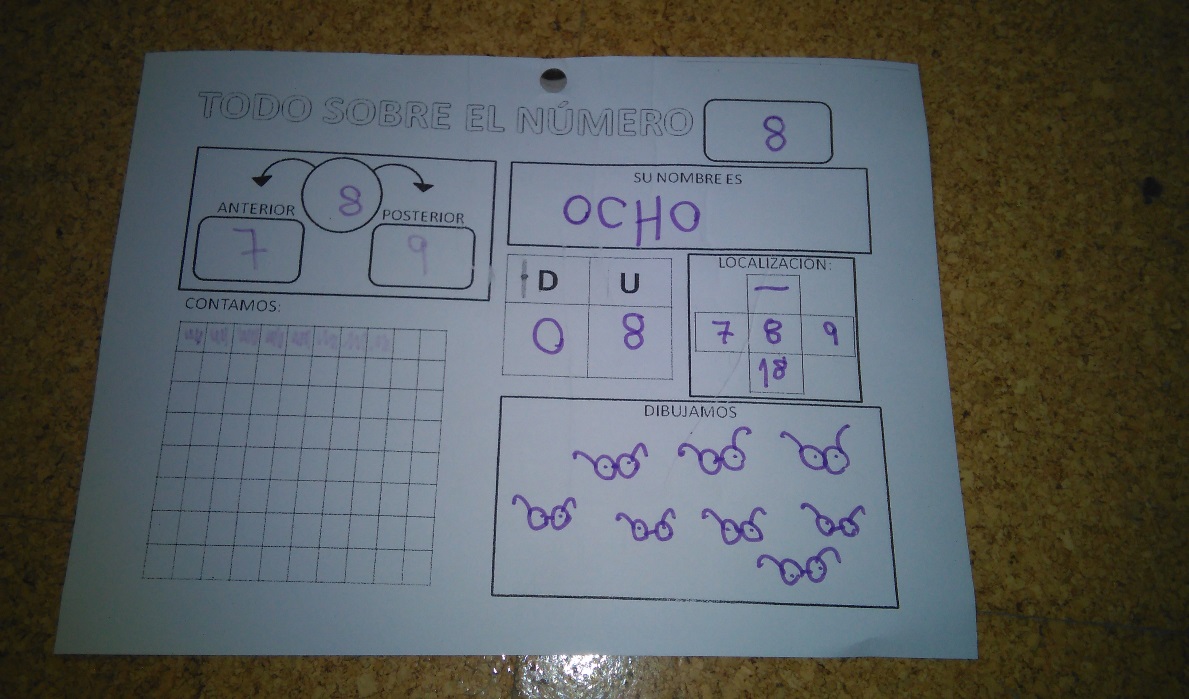 - Escribimos su nombre.- El anterior y el posterior del número.- Su localización.-La unidad y la decena.- Dibujamos la cantidad de objetos que el número nos indica.- Y contamos hasta el ocho, en este caso, marcandolos cuadrados correspondientes.COMPOSICIÓN Y DESCOMPOSICIÓN DEL NÚMERO 8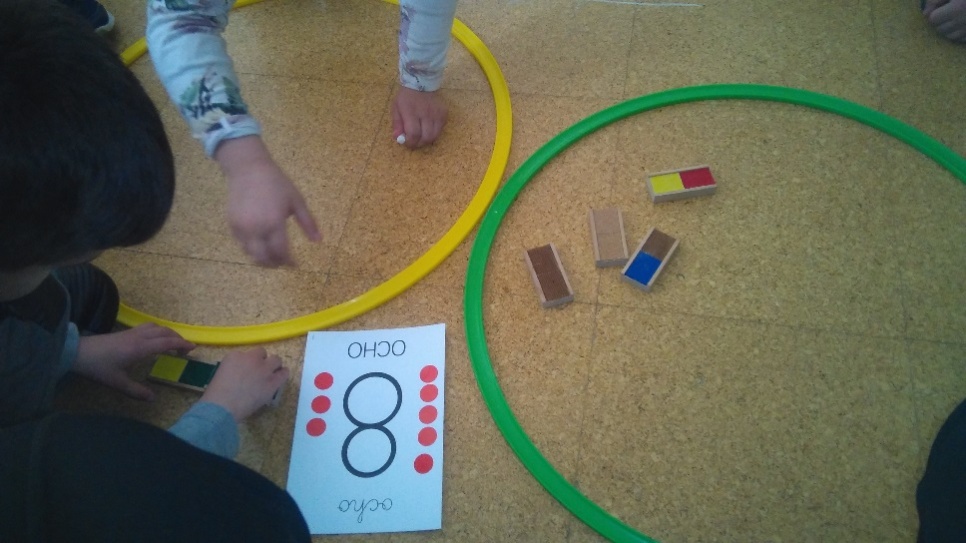 Les mostramos a los/as niños/as el número 8 yles pedimos que cojan tantas piezas como el número dado indica.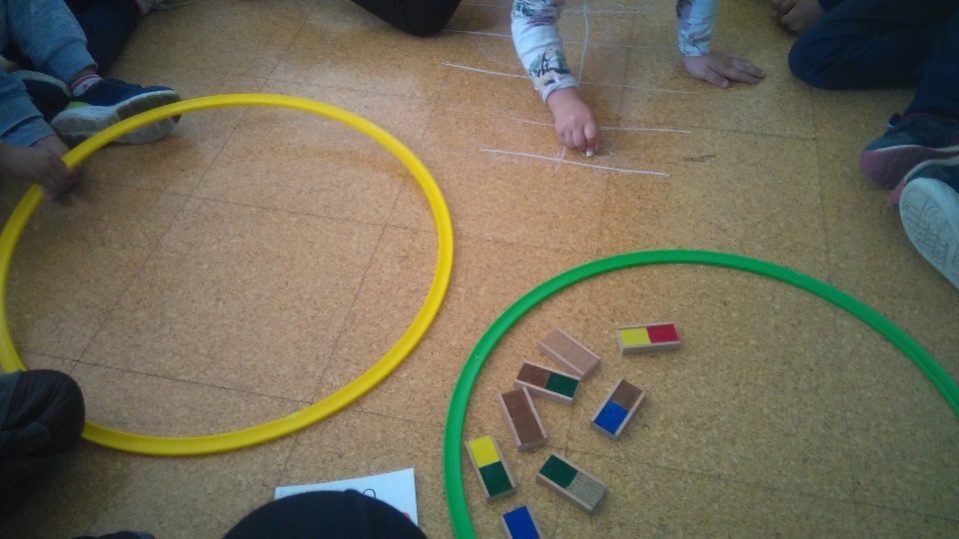 Los/as niños/as tendrán que colocar las 8     piezas entre los dos aros.Una vez colocadas todas las piezas comprobamos que la suma de total es 8.Los/as niñas irán moviendo piezas de un aro para el 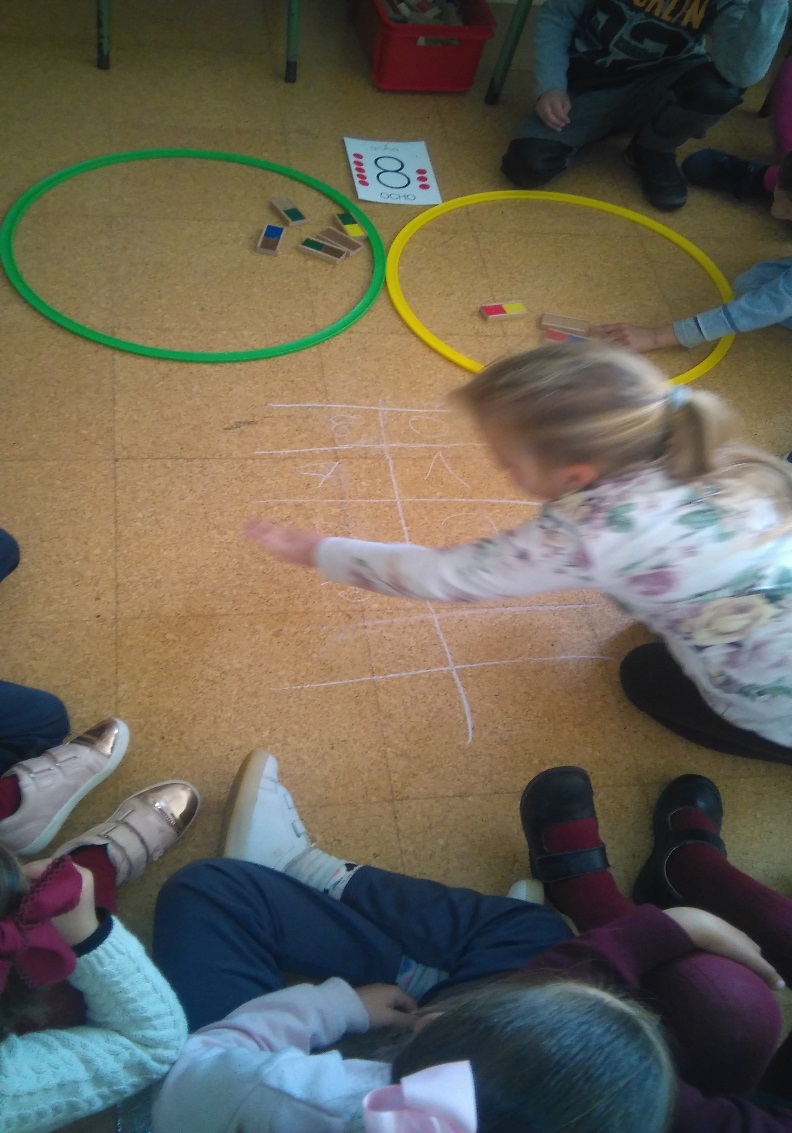 otro, comprobando las diferentes posibilidades de composición,(8+0; 7+1; 6+2;…) lo irán anotando en un cuadro que dibujamosdebajo y observarán que la totalidad siempre será 8.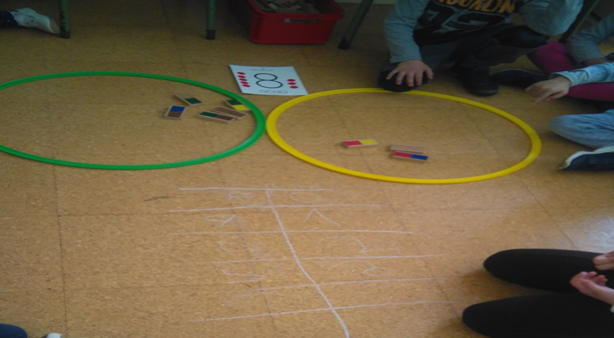 COMPOSICIÓN Y DESCOMPOSICIÓN DEL NÚMERO 5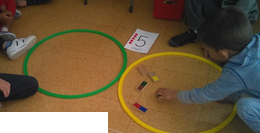 Les mostramos a los/as niños/as  el número 5 y le pedimos que cojan tantas piezas como el número dado indica.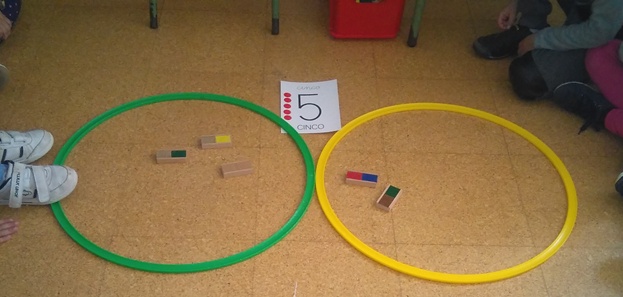 Los/as niños/as tendrán que colocar las 5   piezas entre los dos aros.Una vez colocadas todas las piezas comprobamosque la suma de total es 5.Los/as niñas irán moviendo piezas de un aro para el 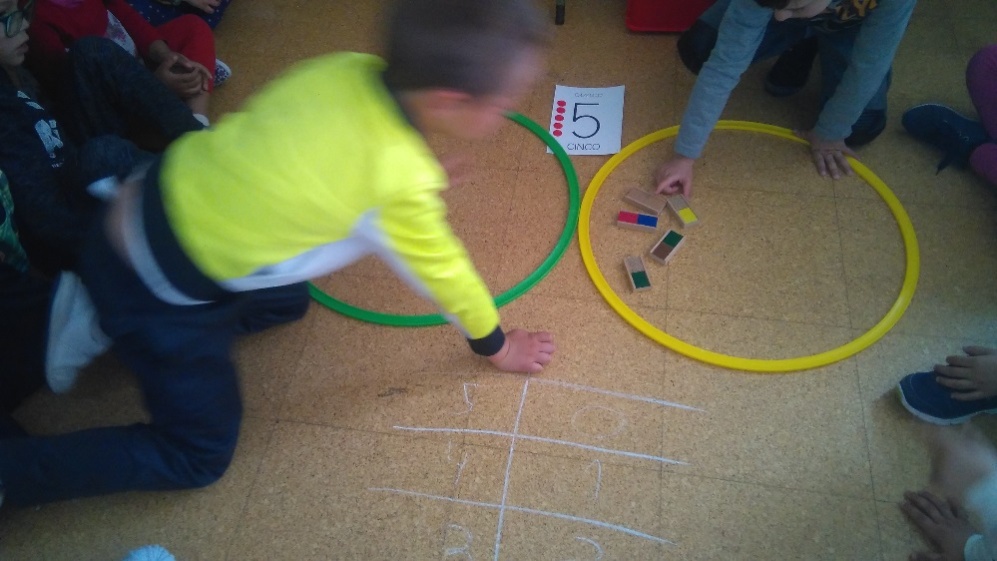 otro, comprobando las diferentes posibilidades de composición,(5+0; 4+1; 3+2;…) lo irán anotando enun cuadro que dibujamos debajo y observarán quela totalidad siempre será 5 en este caso.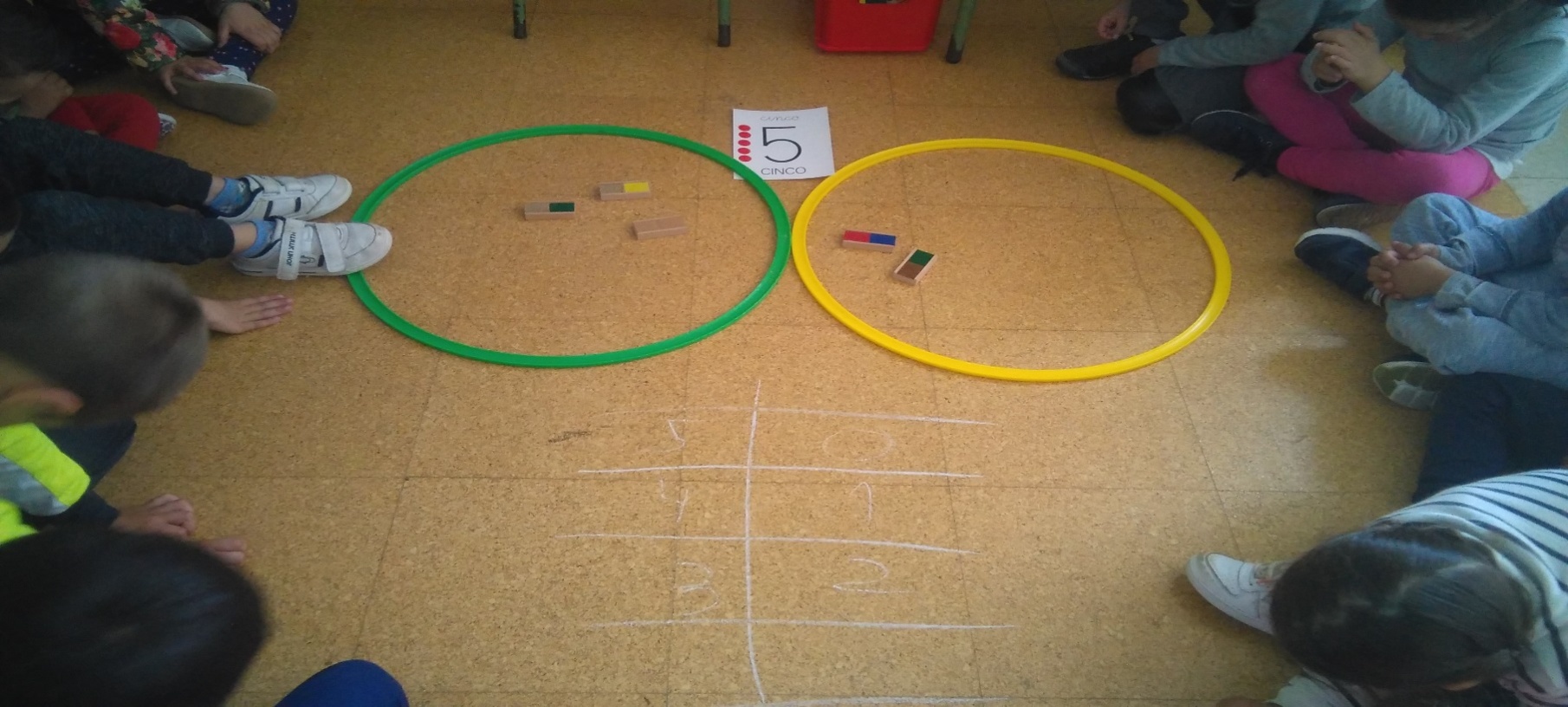 ASOCIACIÓN NÚMERO-CANTIDAD Y CONTEO.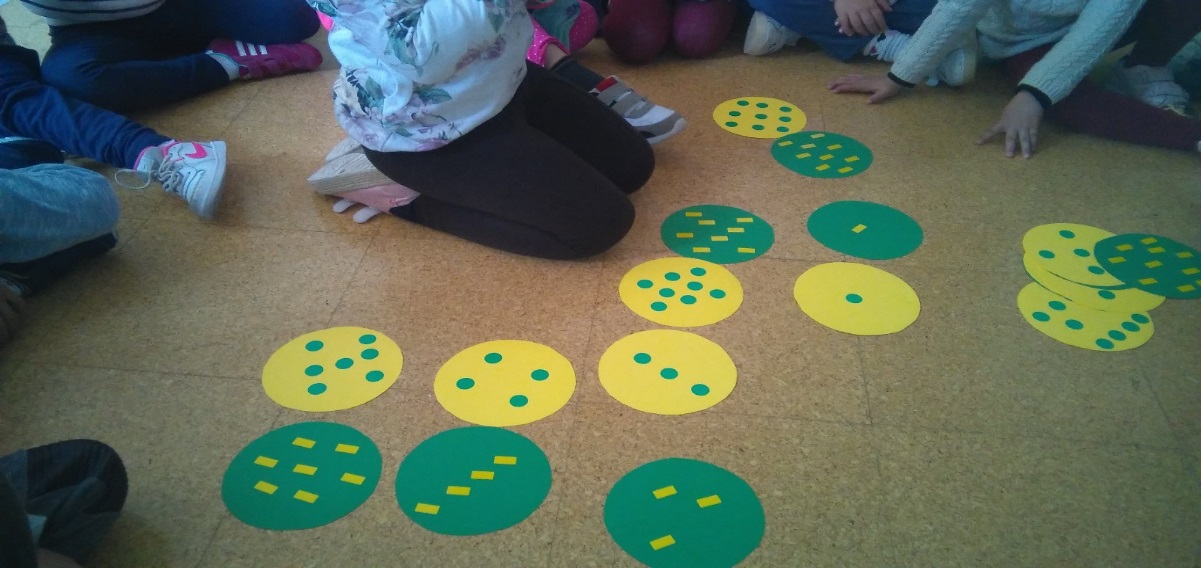 Le  mostramos a los/s/as niños/aslas tarjetas donde aparecendiferentes  cantidades para quelas observen.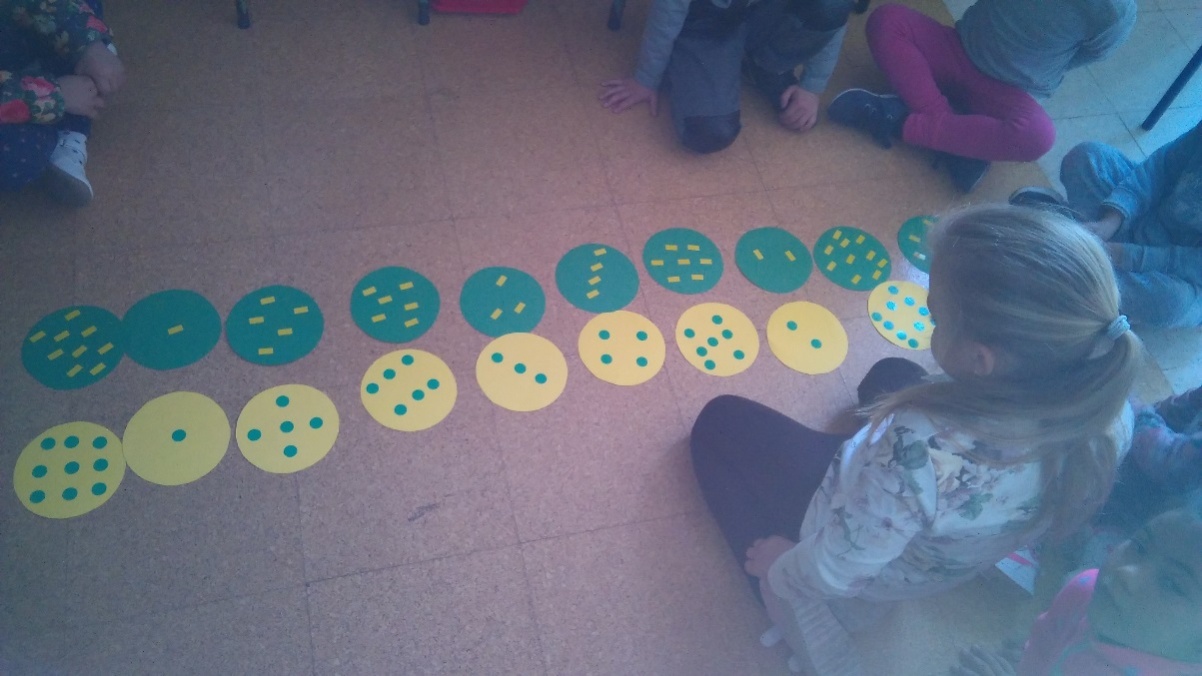 Pedimos a los/as niños/as que las coloquen por parejas según  la cantidad que tienecada tarjeta.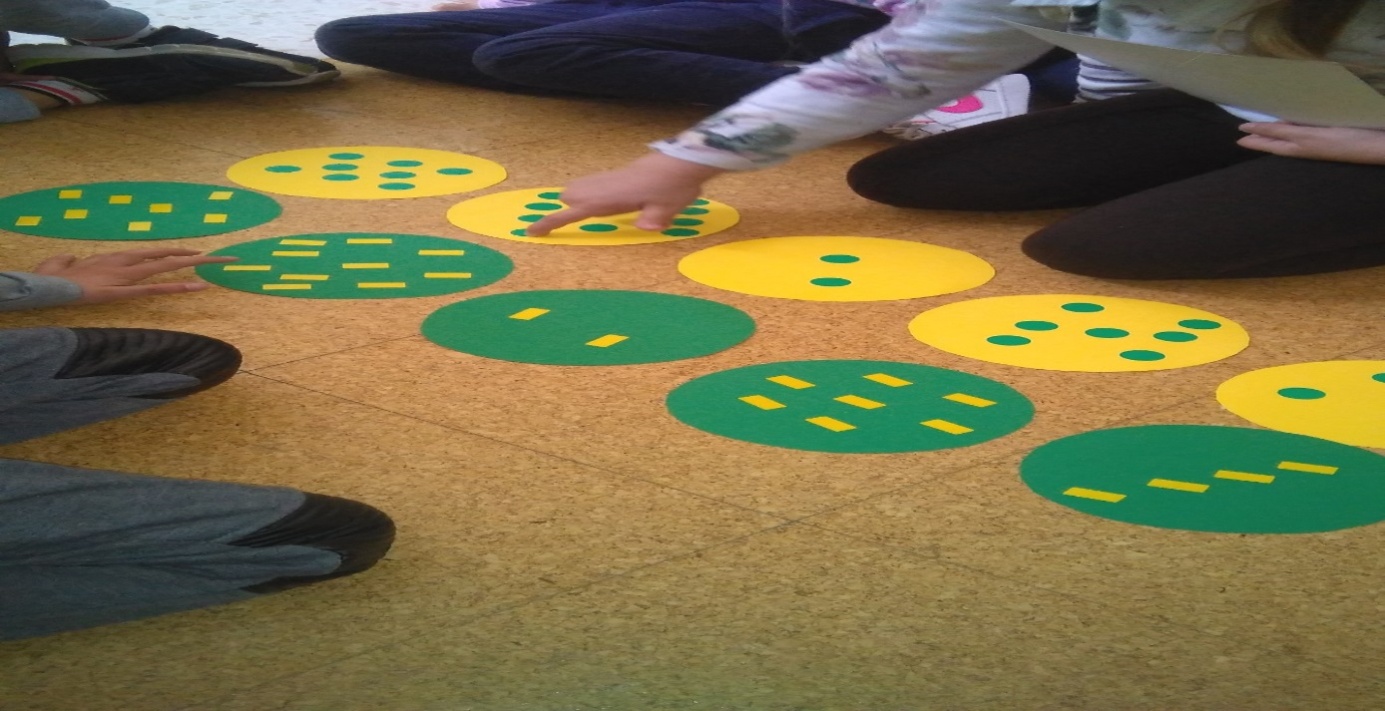 Contamos, entre todos,  los gomets quehay en cada  tarjeta y comprobamosque están  bien colocadas. (Trabajamos el conteo)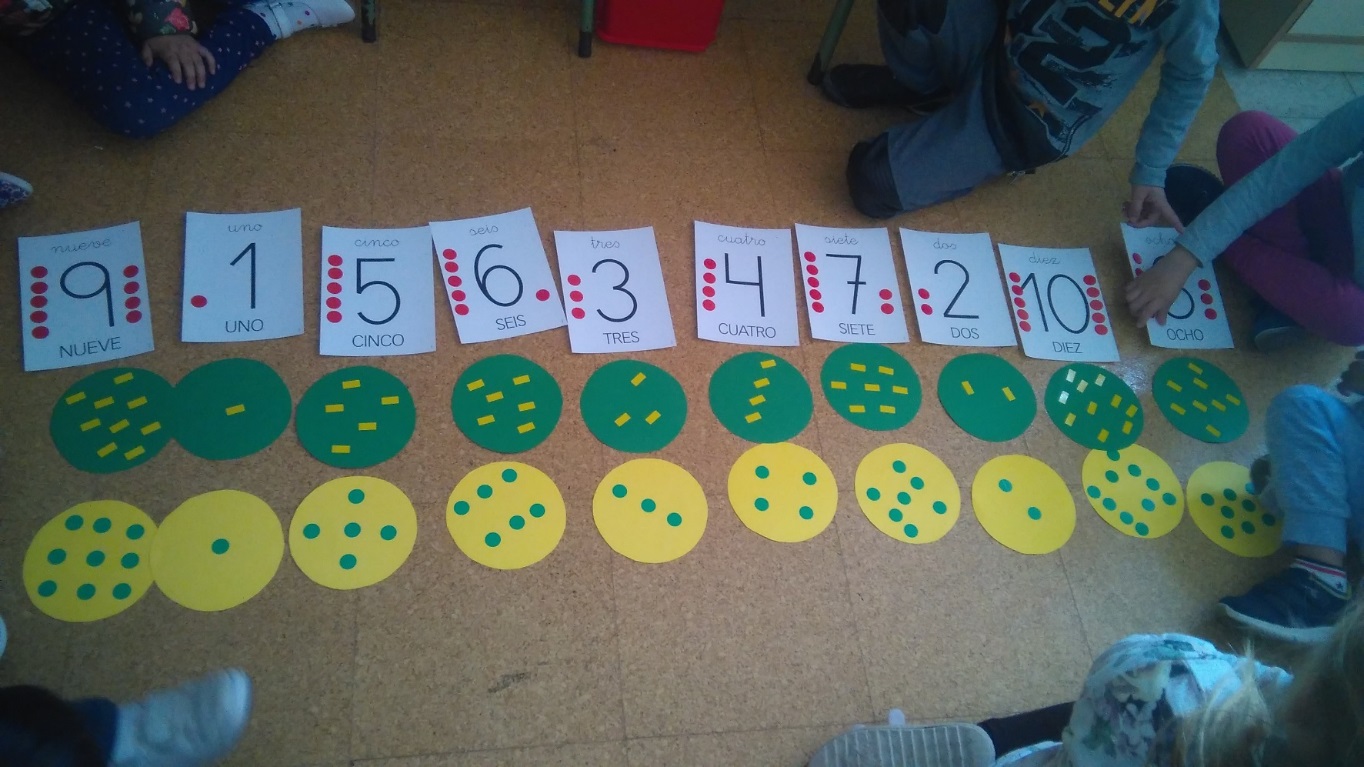 Ponemos en cada par de tarjetas el número con el que se corresponde (asociación número-cantidad)SUMAS  CON  DADOS 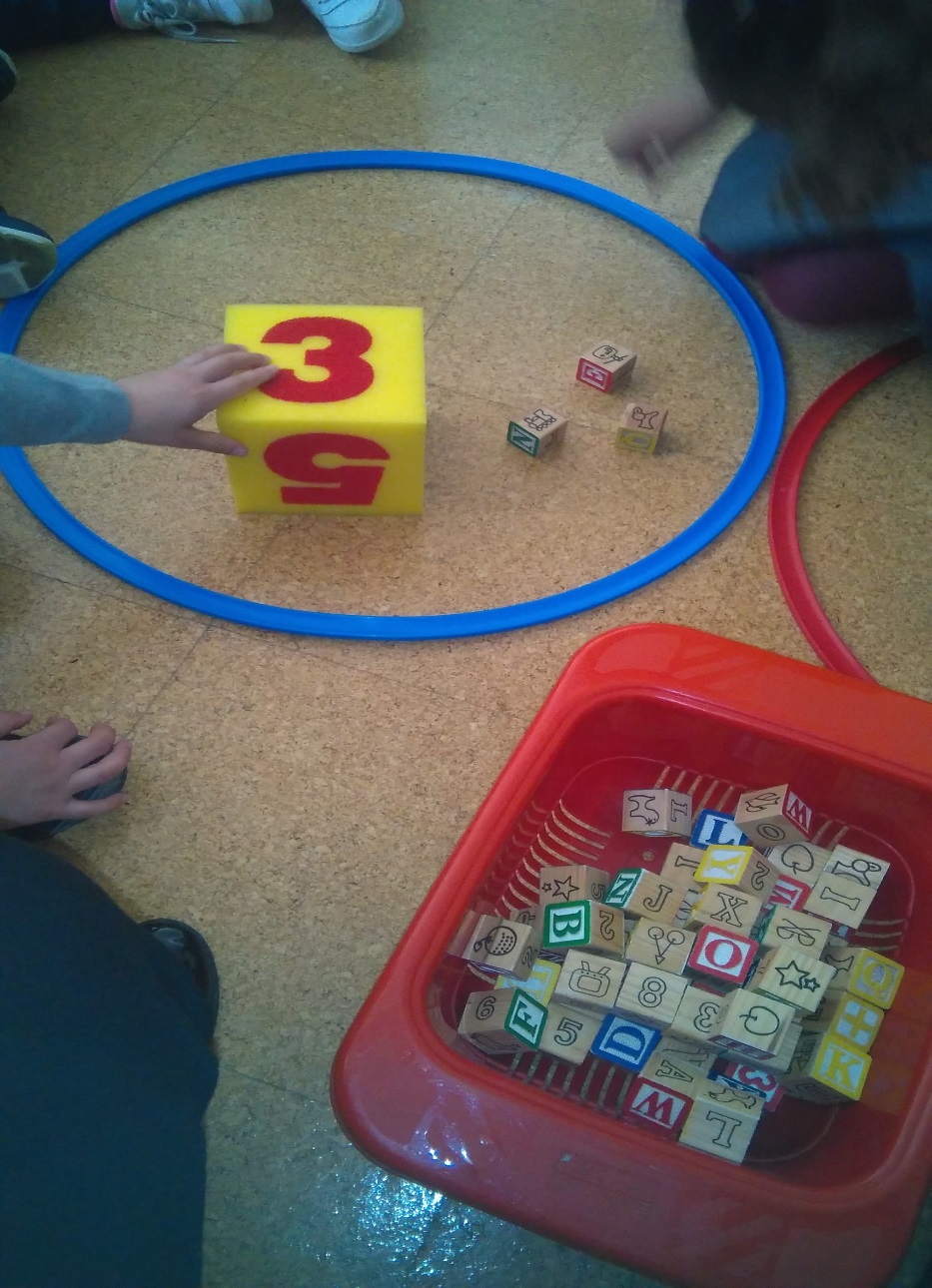 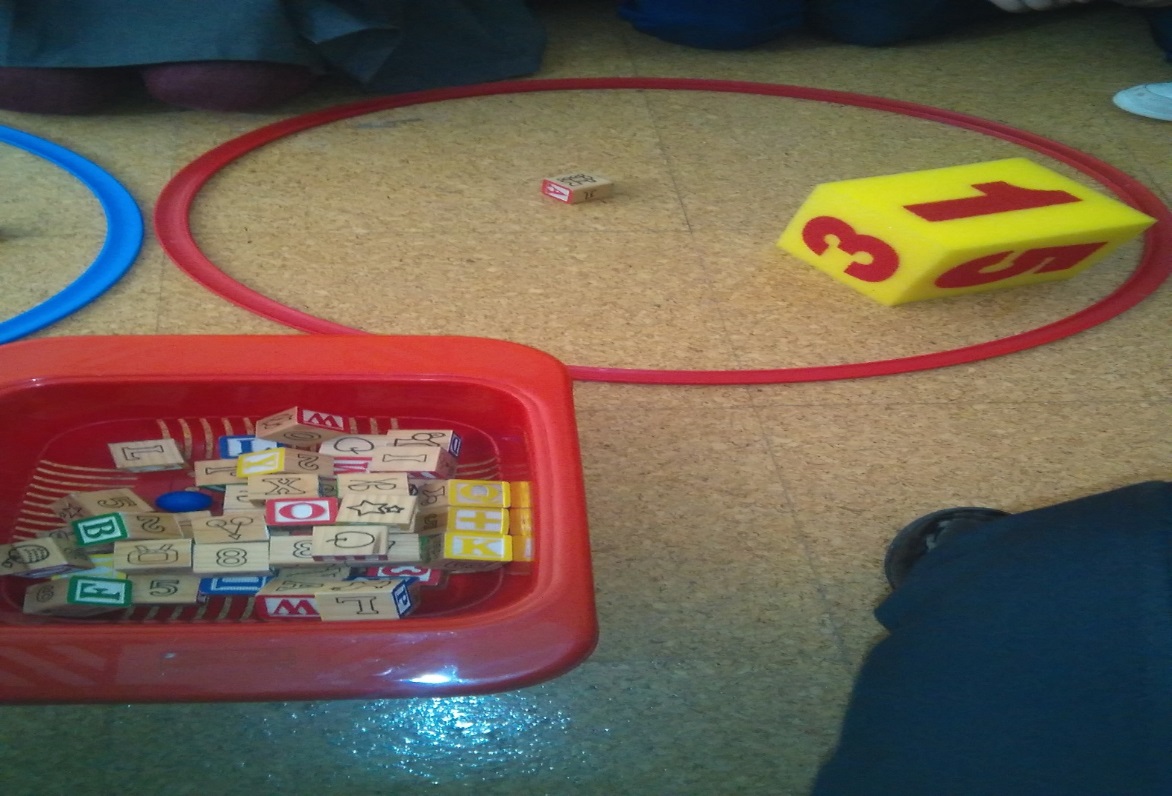 Tiramos el dado dentro de los aros y  ponemos 										en cada uno de ellos la cantidad de objetos que										nos salga. ( en un aro el número 3 y en el otro el 1)										número 1)			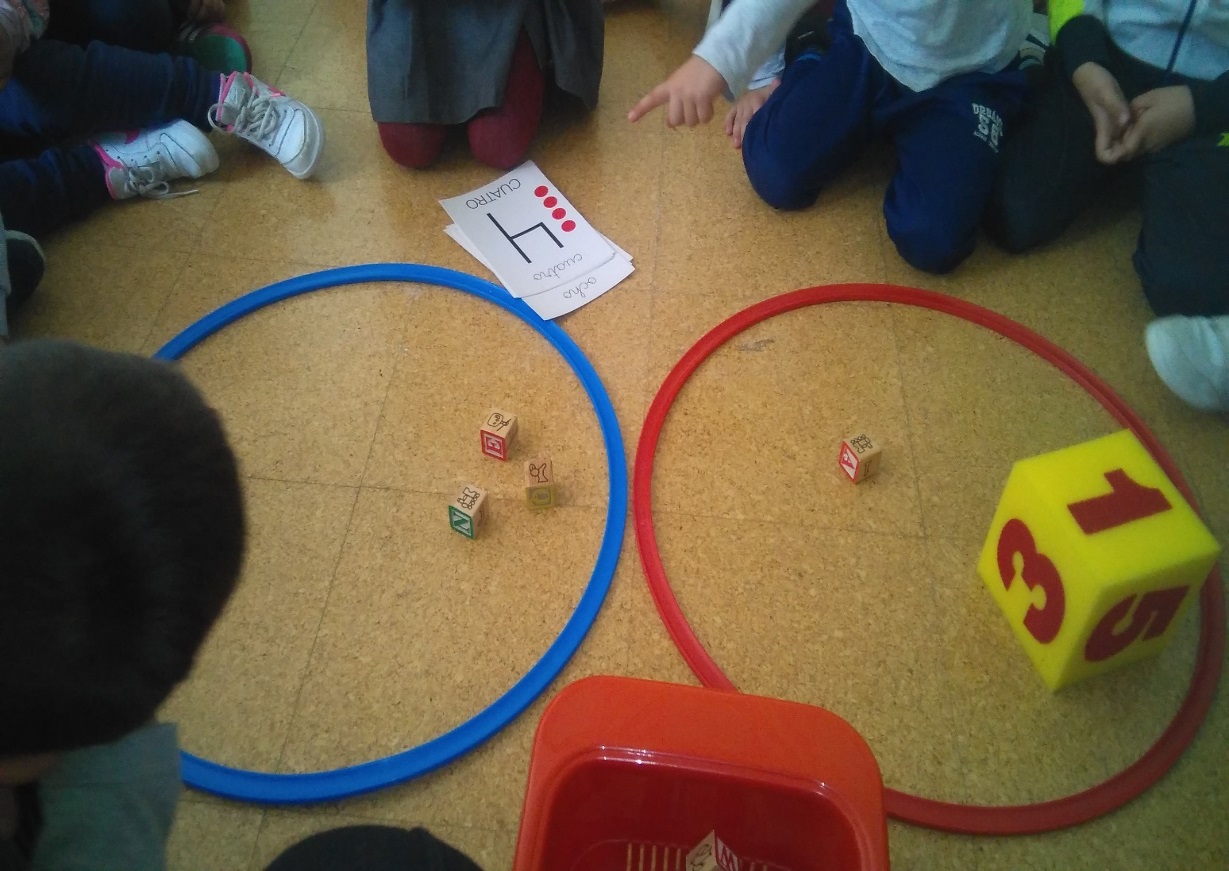 Contamos los objetos totales que hay entreLos dos aros y buscamos la tarjeta que  Corresponde con la cantidad total. (En este caso  “3+1” y buscamos la tarjeta del número 4)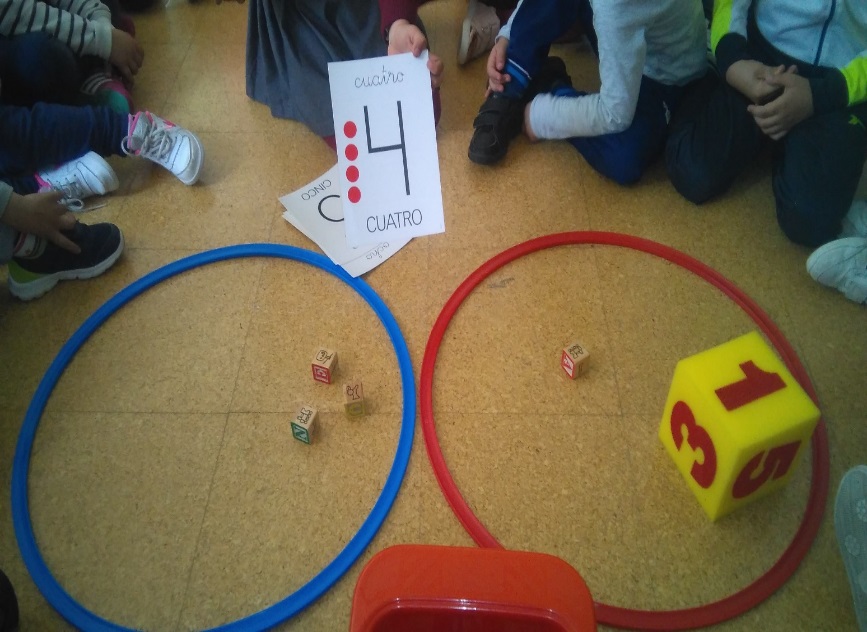 A continuación podemos observar algunos ejemplos más: La suma 2+6.Los/as niño/as lanzan el dado dentro de cada aro y colocan el número de objetos que indican (en uno 2 y en el otro 6.Cuentan los objetos totales que hay dentro de los dos aros.( En total hay 8)Buscan la tarjeta con la grafía del 8.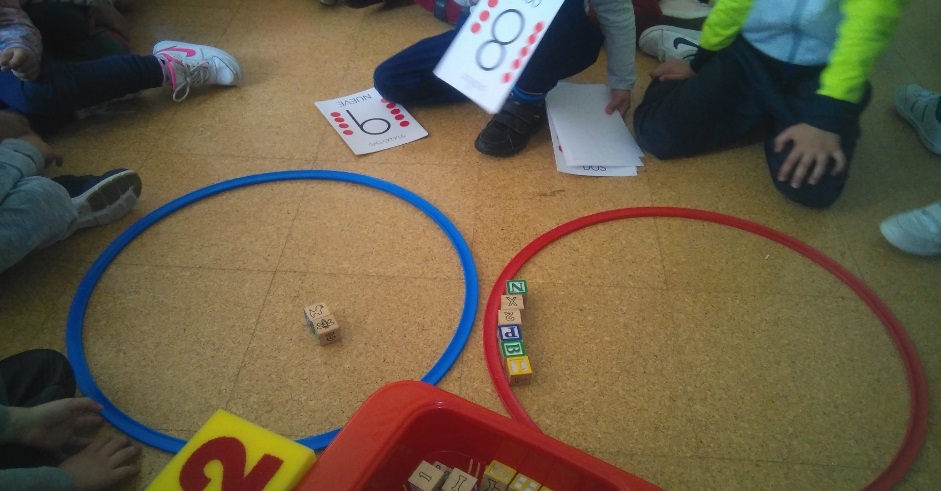 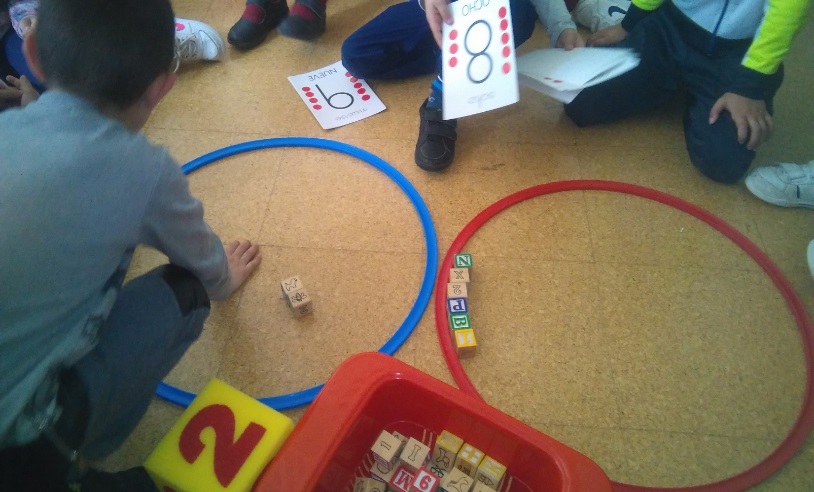 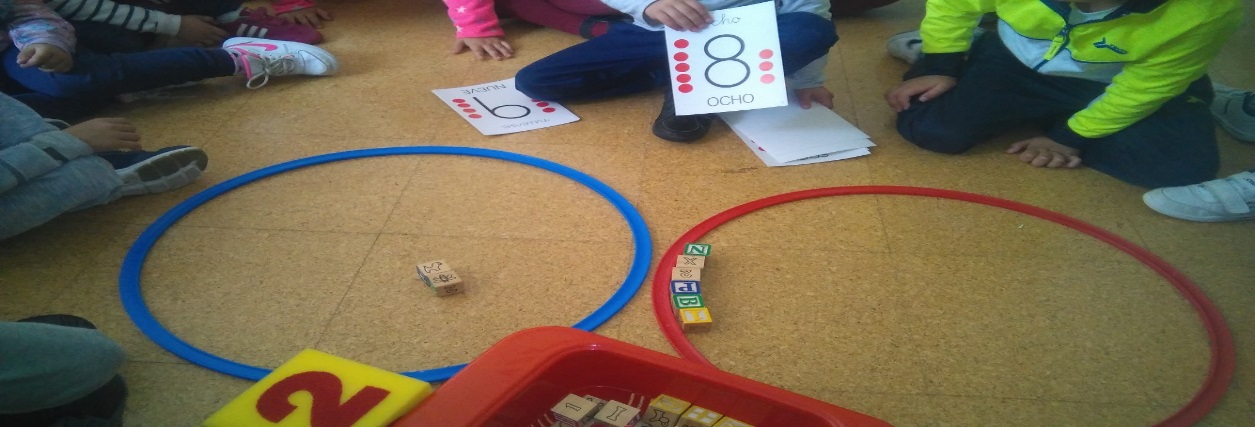 La suma 2+5.Los/as niño/as lanzan el dado dentro de cada aro y colocan el número de objetos que indican (en uno 2 y en el otro 5.Cuentan los objetos totales que hay dentro de los dos aros.( En total hay 7)Buscan la tarjeta con la grafía del 7.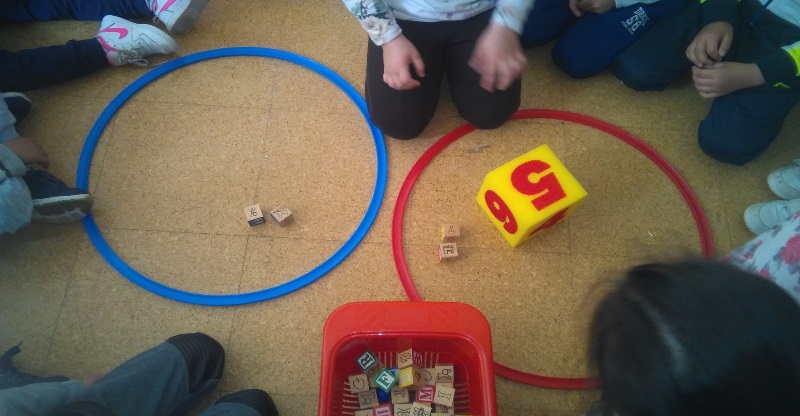 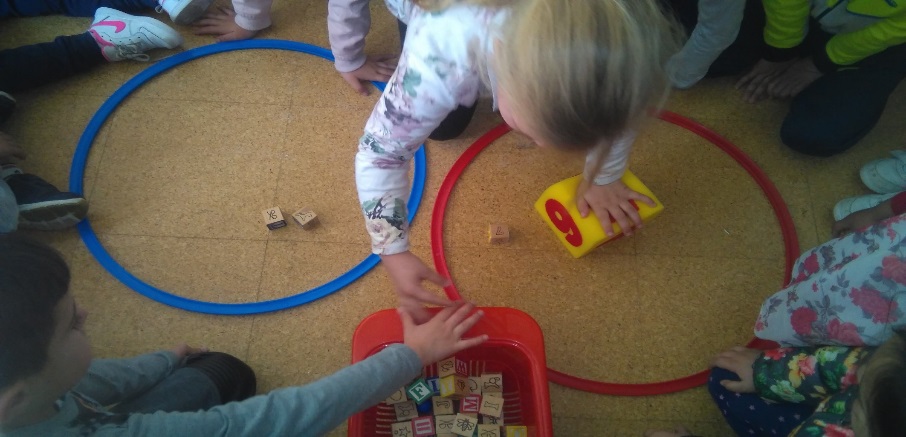 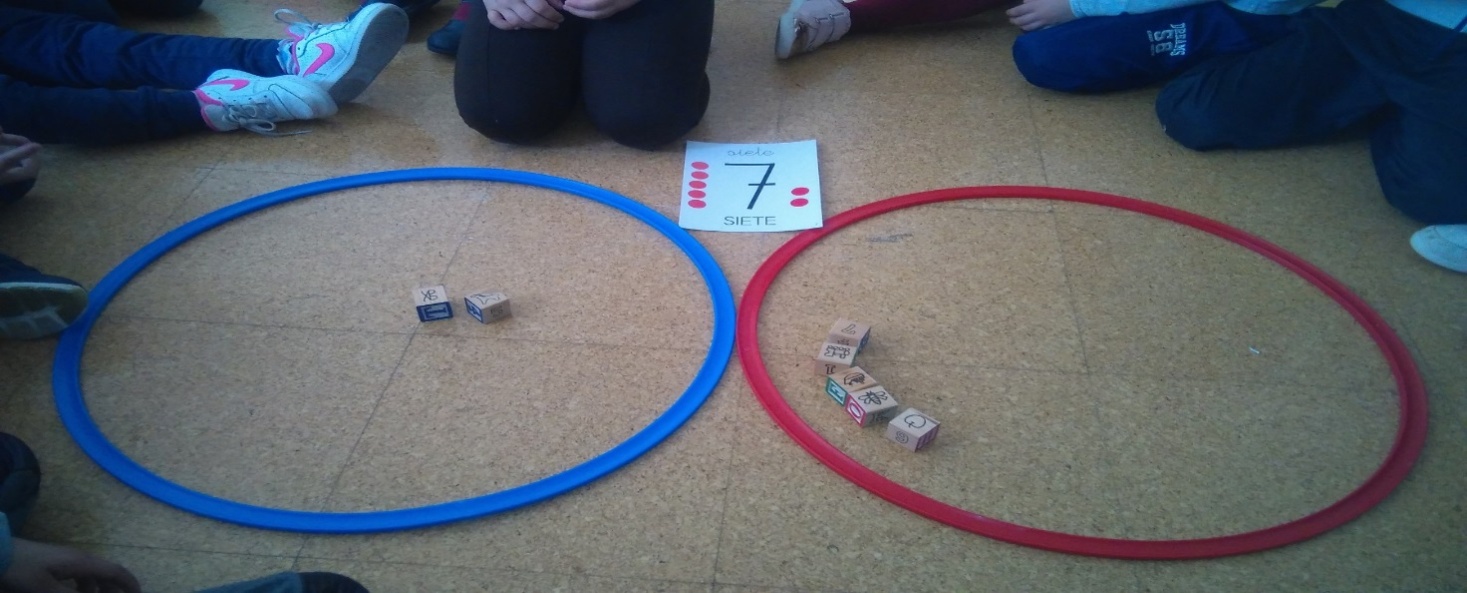 